TISSU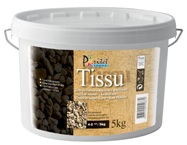 База «TISSU» 
Основа: АКРИЛОВЫЕ СОПОЛИМЕРЫ 
С НАПОЛНИТЕЛЕМ ИЗ БЕЛОЙ 
КРУПНОДИСПЕРСНОЙ МИНЕРАЛЬНОЙ КРОШКИ. 
Фасовка: 5 кг и 15 кг 
Расход: 1 кг на 0,8 – 1 м? 
Время высыхания: 24 часа 
Рабочее время: 5-7 минутОписание:Декоративная штукатурка представляет собой состав, который содержит крупнодисперсную минеральную крошку белого цвета. Фактурная штукатурка - это готовая база, которая при нанесении создает бороздки в направлении перемещения шпателя. Штукатурка подходит при оформлении коридора, кухни, офисных помещений.Рекомендация по нанесению:Декоративную штукатурку наносят на заранее подготовленные стены. На поверхность стены должна быть предварительно нанесена финишная шпатлевка, грунт глубокого проникновения, а также специальный грунт Sous - Couche Sablee.Наносится фактурная декоративная штукатурка Tissu на поверхность стены металлическим шпателем. После нанесения штукатурки необходимо сделать перерыв в 5-10 минут, после чего проходит работа уже пластиковым шпателем. Движениями шпателя по вертикали необходимо добиться эффекта, когда минеральные гранулы, присутствующие в структурной штукатурке, начинают чертить бороздки. Длина бороздок регулируется углом наклона шпателя. Таким же образом можно изменять направление рисунка. Затем необходимо оставить штукатурку для полного высыхания на сутки. После того, как высох декоративный материал, на него необходимо нанести тонированный воск Cire. Наносится воск при помощи кисти, следуя по направлению созданного рисунка. Воск способен придать декоративной штукатурке наибольший эффект и контрастность поверхности. Воск Cire рекомендуется разводить водой, в процентном соотношении: 40% воска и 60% воды. Тонируют воск с помощью универсальных красителей Seringue Paricolor, при этом, тон воска необходимо создать сразу же на весь объем. Для придания оригинальности помещению возможно нанесение воска различных цветов. Наносить воск лучше всего при помощи кисти, получившей название «кисть-шпатулетка». Образовавшиеся при работе излишки убираются влажной варежкой или поролоновой губкой. После полного высыхания воска можно обработать поверхность наждачной бумагой. Перед нанесением тонированного воска Cire, можно загрунтовать поверхность стены бесцветным разбавленным воском Cire. (50% воды и 50% воска). Для защиты от пара, влажности, механических повреждений, на декоративное покрытие, рекомендуется нанести лак Vernis, полуматового или глянцевого бесцветного оттенка. Лак также рекомендуется разбавлять водой (10% - воды, 90% лака). Лак необходимо применять для помещений с повышенной влажностью. Не лишним будет напомнить, что при работе с данными составами, во избежание лишних стыков, необходимо следовать правилу: работать от угла до угла непрерывно.